		Agreement		Concerning the Adoption of Uniform Technical Prescriptions for Wheeled Vehicles, Equipment and Parts which can be Fitted and/or be Used on Wheeled Vehicles and the Conditions for Reciprocal Recognition of Approvals Granted on the Basis of these Prescriptions*(Revision 2, including the amendments which entered into force on 16 October 1995)_________		Addendum 12 – Regulation No. 13		Revision 8 - Amendment 2Supplement 12 to the 11 series of amendments – Date of entry into force: 15 June 2015		Uniform provisions concerning the approval of vehicles of categories M, N and O with regard to brakingThis document is meant purely as documentation tool. The authentic and legal binding text is: ECE/TRANS/WP.29/2014/45/Rev.1_________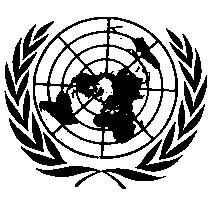 UNITED NATIONSParagraph 5.2.1.32., footnote 12, amend to read:"5.2.1.32.	Subject to the provisions of paragraph 12.3. of this Regulation, all vehicles …	… to this Regulation.12	Off-road vehicles, special purpose vehicles (e.g. mobile plant using non-standard vehicle chassis - mobile cranes, hydro-static driven vehicles in which the hydraulic drive system is also used for braking and auxiliary functions, N2 vehicles which have all of the following features: a gross vehicle mass between 3.5 and 7.5 tonnes, a non-standard low-frame chassis, more than 2 axles and hydraulic transmission), Class I, Class A and articulated vehicles of categories M2 and M3, N2 tractors for semi-trailer with a Gross Vehicle Mass (GVM) between 3.5 and 7.5 tonnes, shall be excluded from this requirement."Paragraph 5.2.2.23., amend to read:"5.2.2.23.	Subject to the provisions of paragraph 12.3. of this Regulation, all vehicles…"Paragraph 12., amend to read:"12.		Transitional provisions12.1.	As from the official date of entry into force of the 11 series of amendments (11 July 2008), no Contracting Party applying this Regulation shall refuse to grant or refuse to accept type approvals under this Regulation as amended by the 11 series of amendments.12.2.	Contracting Parties applying this Regulation shall grant approvals only if the vehicle type to be approved meets the requirements of this Regulation as amended by the 11 series of amendments.Notwithstanding the above requirements, compliance with the requirements of Supplement 7 to the 11 series of amendments shall not be required for all new type approvals before 28 October 2014.12.3.	As from the application dates shown in the following table in respect of the 11 series of amendments to this Regulation, Contracting Parties applying this Regulation shall not be obliged to accept, a vehicle type approved to the 10 series of amendments to this Regulation.12.4.	Notwithstanding the requirements of paragraph 12.3, until 24 October 2016, no Contracting Party applying this Regulation shall refuse to accept a vehicle type approval which does not meet the requirements of Supplement 2 to the 11 series of amendments to this Regulation.12.5.	Contracting Parties applying this Regulation shall not refuse to grant extensions of type approvals for existing types which have been granted according to the basis of the requirement that existed at the time of the original approval.12.6.	Notwithstanding the transitional provisions above, Contracting Parties whose application of this Regulation comes into force after the date of entry into force of the most recent series of amendments are not obliged to accept approvals which were granted in accordance with any of the preceding series of amendments to this Regulation.12.7.	As from 24 months after the entry into force of supplement 12 to the 11 series of amendments, Contracting Parties applying this Regulation shall grant Type Approvals to vehicle types only if the vehicle type to be approved meets the requirements of this Regulation as amended by supplement 12 to the 11 series of amendments."Annex 21,Paragraph 2.1.4., amend to read:"2.1.4.	Interventions of the vehicle stability function shall be indicated to the driver by a flashing optical warning signal fulfilling the relevant technical requirements of Regulation No. 121. The indication shall be present as long as the vehicle stability function is in an intervention mode. The warning signal specified in paragraph 5.2.1.29.1.2. of this Regulation shall not be used for this purpose.	Additionally … 	... shall not generate the above signal."Paragraph 2.1.5., amend to read:"2.1.5.	A vehicle stability function failure or defect shall be detected and indicated to the driver by an optical warning signal fulfilling the relevant technical requirements of Regulation No. 121.	The warning signal specified in paragraph 5.2.1.29.1.2. of this Regulation shall not be used for this purpose.	The warning signal shall be constant and remain displayed as long as the failure or defect persists and the ignition (start) switch is in the 'on' (run) position."Paragraph 2.1.6., amend to read:"2.1.6.	In the case of a power-driven vehicle equipped with an electric control line and electrically connected to a trailer with an electric control line the driver shall be warned by a specific optical warning signal fulfilling the relevant technical requirements of Regulation No. 121 whenever the trailer provides the information "VDC Active" via the data communications part of the electric control line. The optical signal defined in paragraph 2.1.4. above may be used for this purpose."E/ECE/324/Rev.1/Add.12/Rev.8/Amend.2−E/ECE/TRANS/505/Rev.1/Add.12/Rev.8/Amend.2E/ECE/324/Rev.1/Add.12/Rev.8/Amend.2−E/ECE/TRANS/505/Rev.1/Add.12/Rev.8/Amend.222 June 2015Vehicle categoryVehicle categoryApplication date
(as from the date after entry into force of the 11 series of amendments, 11 July 2008)Vehicles not exempted from stability control requirements by paragraphs 5.2.1.32. and 5.2.2.23. including the footnotesM284 months (11 July 2015)Vehicles not exempted from stability control requirements by paragraphs 5.2.1.32. and 5.2.2.23. including the footnotesM3 (Class III)36 months (11 July 2011)Vehicles not exempted from stability control requirements by paragraphs 5.2.1.32. and 5.2.2.23. including the footnotesM3 <16 tonnes (pneumatic transmission)48 months (11 July 2012)Vehicles not exempted from stability control requirements by paragraphs 5.2.1.32. and 5.2.2.23. including the footnotesM3 (Classes II and B) (hydraulic transmission)84 months (11 July 2015)Vehicles not exempted from stability control requirements by paragraphs 5.2.1.32. and 5.2.2.23. including the footnotesM3 (Class III) (hydraulic transmission)84 months (11 July 2015)Vehicles not exempted from stability control requirements by paragraphs 5.2.1.32. and 5.2.2.23. including the footnotesM3 (Class III) (pneumatic control transmission and hydraulic energy transmission)96 months (11 July 2016)Vehicles not exempted from stability control requirements by paragraphs 5.2.1.32. and 5.2.2.23. including the footnotesM3 (Class II) (pneumatic control transmission and hydraulic energy transmission)96 months (11 July 2016)Vehicles not exempted from stability control requirements by paragraphs 5.2.1.32. and 5.2.2.23. including the footnotesM3 (other than above)48 months (11 July 2012)Vehicles not exempted from stability control requirements by paragraphs 5.2.1.32. and 5.2.2.23. including the footnotesN2 (hydraulic transmission)84 months (11 July 2015)Vehicles not exempted from stability control requirements by paragraphs 5.2.1.32. and 5.2.2.23. including the footnotesN2 (pneumatic control transmission and hydraulic energy transmission)96 months (11 July 2016)Vehicles not exempted from stability control requirements by paragraphs 5.2.1.32. and 5.2.2.23. including the footnotesN2 (other than above)72 months (11 July 2014)Vehicles not exempted from stability control requirements by paragraphs 5.2.1.32. and 5.2.2.23. including the footnotesN3 (2 axle tractors for semi-trailers)36 months (11 July 2011)Vehicles not exempted from stability control requirements by paragraphs 5.2.1.32. and 5.2.2.23. including the footnotesN3 (2 axle tractors for semi-trailers with pneumatic control transmission (ABS))60 months (11 July 2013)Vehicles not exempted from stability control requirements by paragraphs 5.2.1.32. and 5.2.2.23. including the footnotesN3 (3 axles with electric control transmission (EBS))60 months (11 July 2013)Vehicles not exempted from stability control requirements by paragraphs 5.2.1.32. and 5.2.2.23. including the footnotesN3 (2 and 3 axles with pneumatic control transmission (ABS))72 months (11 July 2014)Vehicles not exempted from stability control requirements by paragraphs 5.2.1.32. and 5.2.2.23. including the footnotesN3 (other than above)48 months (11 July 2013)Vehicles not exempted from stability control requirements by paragraphs 5.2.1.32. and 5.2.2.23. including the footnotesO3 (combined axle load between 3.5 - 7.5 tonnes)72 months (11 July 2014)Vehicles not exempted from stability control requirements by paragraphs 5.2.1.32. and 5.2.2.23. including the footnotesO3 (other than above)60 months (11 July 2013)Vehicles not exempted from stability control requirements by paragraphs 5.2.1.32. and 5.2.2.23. including the footnotesO436 months (11 July 2011)Vehicles of categories M, N and O exempted from stability control requirements (by paragraphs 5.2.1.32. and 5.2.2.23. including the footnotes) but not exempted from the other requirements of the 11 series of amendmentsVehicles of categories M, N and O exempted from stability control requirements (by paragraphs 5.2.1.32. and 5.2.2.23. including the footnotes) but not exempted from the other requirements of the 11 series of amendments24 October 2016